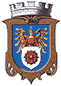 Město HodonínRÁMCOVÁ SMLOUVA O DÍLOuzavřená podle ust. § 2586 a násl. z. č. 89/2012 Sb., občanského zákoníku, ve znění pozdějších předpisůna pozáruční servis kopírovacích zařízeníSMLUVNÍ STRANYObjednatel:			Město HODONÍNAdresa: 			Masarykovo náměstí 53/1,695 35 HodonínIČO:		002 84 891DIČ:		CZ 699001303Bankovní spojení: 		Komerční banka, a.s., pobočka Hodonín, č.ú. 424671/0100Zastoupené:			Libor Střecha, starosta města Hodonínv technických záležitostech:	Ing. Jiří Konečný, vedoucí oddělení informatiky a podatelny 				Ing. Petr Štěpanovský, oddělení informatiky a podatelny/dále jen objednatel/Zhotovitel:			…………………………Adresa: 			…………………………IČO:		…………………………DIČ :		…………………………Bankovní spojení: 		…………………………Jednající:			…………………………Společnost je zapsána v obchodním rejstříku vedeném u ………….. soudu v …………, oddíl …, vložka ……../dále jen zhotovitel/PŘEDMĚT SMLOUVYZhotovitel se touto smlouvou zavazuje provést na svůj náklad a nebezpečí pro objednatele dílo a objednatel se touto smlouvou zavazuje dílo převzít a zaplatit zhotoviteli cenu za podmínek ujednaných v této smlouvě.Dílem se rozumí provádění následujících servisních činností: Pozáruční servis kopírovacích zařízení, a to kopírovacích strojů, tiskáren a multifunkčních zařízení (dále jen „zařízení“);Pozáruční opravy kopírovacích zařízení;Veškeré ostatní činnosti, na které se nevztahují podmínky záručních oprav u jednotlivých zařízení.Seznam typů zařízení je uveden v příloze č. 1 této smlouvy.Zhotovení díla zahrnuje rovněž: posouzení technického stavu zařízení, tj. určení funkčnosti, opotřebení, posouzení nákladů na uvedení zařízení do provozu a doporučení dalšího postupu v případě nefunkčnosti zařízení;diagnostiku poruchy; opravu, změnu konfigurace, případně výměnu vadných hardwarových dílů; test funkčnosti opravovaných zařízení; profylaktické služby;dodání nových a originálních náhradních dílů nutných k provedení servisní činnosti, za cenu v místě a čase obvyklou a odpovídající ceníku výrobce náhradních dílů uvedených zařízení a spotřebního materiálu do těchto zařízení; být k dispozici na telefonním spojení pro možnost konzultace technických záležitostí spojených se servisní činností s pracovníky objednatele v pracovní době (pondělí, středa od 8:00 do 17:00; úterý, čtvrtek od 8:00 do 15:30 a v pátek od 8:00 do 13:00).Poruchou se pro účely této smlouvy rozumí výpadek základních funkcí zařízení, části zařízení, kompletní výpadek provozu zařízení nebo omezení některé z funkcí zařízení.Servisním zásahem se pro účely této smlouvy rozumí servisní činnosti přímo spojené s řešením poruchy. Doba servisního zásahu se počítá od nástupu na odstranění poruchy v dané lokalitě do ukončení servisní činnosti v této lokalitě. Počet odpracovaných hodin servisního zásahu není závislý od počtu techniků pracujících na zásahu (pracovní doba pro servisní zásahy: pondělí, středa od 8:00 do 17:00; úterý, čtvrtek od 8:00 do 15:30 a v pátek od 8:00 do 13:00).PODMÍNKY PROVÁDĚNÍ DÍLAZhotovitel se zavazuje, že dílo bude provedeno řádně a včas, dle nejvyšších standardů profesní efektivity a kvality, v souladu s touto smlouvou a pokyny objednatele.Zhotovitel určuje a plně odpovídá za stanovení způsobu odstranění poruchy a za stanovení posloupnosti jednotlivých činností. Objednatel se zavazuje poskytnout zhotoviteli potřebnou součinnost spočívající zejména ve zpřístupnění servisovaných zařízení, poskytnuti potřebných informací, provozních dat a konfigurací.Objednatel pověřuje zástupce objednatele v technických věcech uvedeného v čl. 1. této smlouvy, jako svého zástupce pro předání zařízení k provedení servisní činnosti a následně k převzetí tohoto zařízení.Objednatel se zavazuje, že v případě odepření potřebné součinnosti uhradí zhotoviteli zvýšené náklady spojené s odstraněním poruchy.Provádění díla bude realizováno na základě jednotlivých objednávek. Objednatel se zavazuje vystavit a zaslat zhotoviteli na každou požadovanou servisní činnost objednávku, a to prostřednictvím e-mailu či telefonicky. Objednatel pověřuje zástupce objednatele v technických věcech uvedeného v čl. 1. této smlouvy, jako svého zástupce pro vystavení a zaslání objednávek zhotoviteli dle předchozí věty.Zhotovitel se zavazuje, že bude jednotlivá dílčí plnění provádět prostřednictvím vlastních odborně zaškolených osob v souladu s technologickými postupy. Zhotovitel se zavazuje zahájit servisní činnost na odstranění poruchy v lokalitě, kde k poruše došlo do 24 hodin od doručení oznámení objednatele o této poruše. Zhotovitel se zavazuje uvést zařízení do provozuschopného stavu do 24 hodin od zahájení servisní činnosti na odstranění poruchy. Tato doba může být po odsouhlasení objednatelem prodloužena v závislosti na složitosti zásahuV případě, že zhotovitel zajistí pouze náhradní provoz servisovaného zařízení, zavazuje se provést servisní činnost nejdéle do 5 pracovních dnů od převzetí vadného dílu servisovaného zařízení. Tato doba může být objednatelem prodloužena v závislosti na složitosti zásahu po předchozí dohodě smluvních stran. Realizace každé servisní činnosti bude doložena servisním protokolem se specifikací provedených prací a vyměněných (opravených) dílů. V případě nerentabilní opravy (cena opravy je rovná nebo vyšší pořizovací ceně zařízení) a v případě, že zhotovitel nebude moci zabezpečit opravu z důvodu zastaralého zařízení (náhradní díly již nejsou výrobcem zařízení zabezpečeny), je zhotovitel povinen na toto zařízení vystavit návrh na vyřazení a protokol o neupravitelnosti zařízení.V případě, že by došlo k překročení předběžné ceny zásahu nebo termínu dokončení opravy, se zhotovitel zavazuje předem informovat pověřeného zástupce objednatele v technických věcech.V případě, že zhotovitel použije k plnění předmětu smlouvy třetí subjekty, odpovídá za jejich činnost objednateli tak, jako by ji prováděl sám.Zhotovitel nese odpovědnost za to, že v rámci provádění prací dle této smlouvy nepoužije žádný materiál, o kterém je v době užití známo, že je škodlivý, včetně materiálů, o nichž by měl zhotovitel na základě svých odborných znalostí vědět, že jsou škodlivé.TERMÍN A MÍSTO PLNĚNÍSmlouva se uzavírá na dobu neurčitou.Předpokládaný termín zahájení servisní činnosti: do 5 dnů od účinnosti smlouvy.Zhotovitel se zavazuje provádět servisní činnosti na pracovišti objednatele výhradně v pracovní dny (pondělí - pátek) v době pondělí, středa od 8:00 do 17:00; úterý, čtvrtek od 8:00 do 15:30 a v pátek od 8:00 do 13:00, nebude-li po dohodě obou stran stanoveno jinak. Místo plnění (dále jen „pracoviště objednatele“) je:Národní třída 373/25, Hodonín,Masarykovo náměstí 53/1, Hodonín,Horní Valy 3655/2, Hodonín,Informační centrum města Hodonína, Národní třída 36Správy hřbitova v Hodoníně, Purkyňova 3924/78.Zhotovitel se zavazuje provádět servisní činnosti výhradně na pracovišti objednatele. Objednatel je oprávněn provést fyzickou kontrolu přebíraného zařízení. CENA ZA DÍLOCena díla je cenou nejvýše přípustnou a zahrnuje veškeré činnosti a náklady potřebné pro kompletní zhotovení díla, včetně všech vedlejších prací potřebných k úplné a odborné realizaci díla.Cena je určena na základě dílčích cen uskutečněného plnění jednotlivých servisních zásahů. Pro kalkulaci této dílčí ceny se primárně použijí ceny dle aktuálního ceníku zhotovitele.Smluvní strany se v souladu s ustanovením zákona č. 526/1990 Sb., o cenách, ve znění pozdějších předpisů, dohodly na ceně za dílo v rozsahu čl. 2 této smlouvy, která činí: Cena za 1 hodinu servisní činnosti servisního technika činí ………………,- Kč bez DPH ………………,- Kč DPH ………………,- Kč včetně DPH  Cena dopravy za 1 km cesty na servisní zásah činí 8,- Kč včetně DPH. Objednatel si vyhrazuje právo prověřovat dobu provádění servisní činnosti a porovnávat ji s obdobnými případy.Maximální výše cestovného servisního technika k servisovanému zařízení na pracoviště objednatele a zpět v rámci jednoho servisního zásahu činí 400,- Kč včetně DPH.K ceně za dílo bude účtována příslušná sazba DPH dle aktuálně platné legislativy v den uskutečnění zdanitelného plnění.PLATEBNÍ PODMÍNKYObjednatel neposkytuje zálohy.Smluvní strany se dohodly v souladu se zákonem č. 235/2004 Sb., o dani z přidané hodnoty, ve znění pozdějších předpisů (dále jen „zákon o DPH“), na hrazení ceny za dílo postupně (dílčí plnění dle objednávek objednatele) na základě dílčích daňových dokladů (faktur). Faktura musí obsahovat všechny náležitosti řádného daňovaého dokladu dle platné právní úpravy, zejména dle zákona o DPH. Faktury budou vystavovány ve lhůtě 14 dnů od podpisu servisního protokolu dle čl. 3.12. smlouvy.Přílohou faktury musí být servisní protokol dle odst. 3.12. smlouvy. Splatnost faktur je 14 dnů ode dne jejich prokazatelného doručení do sídla objednatele. V pochybnostech se má za to, že faktura byla doručena do sídla objednatele třetí den ode dne odeslání.Je-li oprávněnost fakturované částky nebo její části objednatelem zpochybněna,  je objednatel povinen tuto skutečnost do 4 kalendářních dnů písemně oznámit a vrátit nesprávně vystavenou fakturu zhotoviteli s uvedením důvodu nesprávnosti. Zhotovitel je v tomto případě povinen vystavit novou fakturu. Vystavením nové faktury běží nová lhůta splatnosti.  Zhotovitel bere na vědomí, že v případě oprávněného vrácení faktury nemá nárok na úrok z prodlení.Cena za servisní činnost je uhrazena dnem odepsání příslušné částky z účtu objednatele ve prospěch účtu zhotovitele.ZÁRUKA A ODPOVĚDNOST ZA VADYZhotovitel poskytuje objednateli záruku, že veškeré servisní činnosti a dodané náhradní díly budou prosty jakýchkoliv vad a zhotovitel bez zbytečného prodlení a na své vlastní náklady provede znovu tyto činnosti a dodá znovu ty části díla nebo opraví své činnosti a části díla v míře potřebné k odstranění vad.Dílo má vady, jestliže jeho provedením nelze řádně a efektivně užívat dílo k účelu, ke kterému je určeno, popř. má takové vlastnosti, které mít nesmí.Zhotovitel odpovídá za to, že předmět díla má v době jeho předání objednateli a po dobu záruční doby vlastnosti obvyklé, dále za to, že dílo nemá vady, je kompletní, splňuje určenou funkci a odpovídá požadavkům sjednaným ve smlouvě a pokynům objednatele. Záruční doba na dodané náhradní díly začíná běžet vždy ode dne podpisu protokolu o předání a převzetí díla, a to po dobu v délce dané výrobcem náhradních dílů. Záruční doba na provedenou servisní činnost začíná běžet vždy ode dne podpisu protokolu o předání a převzetí díla, a to v délce 6 měsíců. Záruční doba neběží po dobu, po kterou nemůže objednatel dílo užívat pro vady, za které odpovídá zhotovitel. REKLAMACEJestliže objednatel zjistí během záruční doby jakékoli vady u dodaných náhradních dílů nebo provedených servisních činností a zjistí, že dílo neodpovídá smluvním podmínkám, sdělí zjištěné vady bez zbytečného odkladu písemně, prostřednictvím e-mailu nebo telefonicky zhotoviteli (reklamace). V reklamaci budou shledané vady popsány. Reklamaci lze uplatnit do posledního dne záruční doby, přičemž i reklamace odeslaná objednatelem v poslední den záruční doby se považuje za včas uplatněnou. Zhotovitel potvrdí objednateli formou e-mailu a telefonicky nebo písemně přijetí reklamace a do 24 hodin od obdržení reklamace začne s odstraňováním vad, nedohodnou-li se smluvní strany písemně jinak. Nedojde-li mezi oběma smluvními stranami k dohodě o termínu odstranění reklamované vady, platí, že vada musí být odstraněna nejpozději do 24 hodin ode dne zahájení odstraňování vad,  v případě zajištění náhradního provozu nejpozději do 5 pracovních dnů ode dne zahájení odstraňování vad.V případě, že zhotovitel nezahájí odstraňování vad ve stanovené lhůtě a tyto vady ve stanovených, popř. dohodnutých lhůtách neodstraní, je objednatel oprávněn vadu po předchozím oznámení zhotoviteli odstranit sám nebo ji nechat odstranit, a to na náklady zhotovitele, aniž by tím omezil svá práva, která mu přísluší na základě záruky a zhotovitel je povinen nahradit objednateli náklady s tím spojené.O způsobu vyřízení reklamované vady bude sepsán protokol podepsaný oběma smluvními stranami.SMLUVNÍ SANKCEZhotovitel zaplatí objednateli smluvní pokutu ve výši 500,- Kč za každý započatý kalendářní den prodlení se zahájením servisní činnost na odstranění poruchy zařízení dle odst. 3.8. smlouvy.Zhotovitel zaplatí objednateli smluvní pokutu ve výši 500,- Kč za každý započatý kalendářní den prodlení s uvedením zařízení do provozuschopného stavu dle odst. 3.9. smlouvy.Zhotovitel zaplatí objednateli smluvní pokutu ve výši 500,- Kč za každý započatý kalendářní den prodlení s dokončením požadované servisní činnosti zařízení dle odst. 3.10. smlouvy.Zhotovitel zaplatí objednateli smluvní pokutu ve výši 500,- Kč za každý započatý kalendářní den prodlení se zahájením odstraňování reklamovaných vad dle odst. 8.2. smlouvy.Zhotovitel zaplatí objednateli smluvní pokutu ve výši 500,- Kč za každý započatý kalendářní den prodlení s odstraněním reklamované vady dle odst. 8.2. této smlouvy.Zhotovitel zaplatí objednateli smluvní pokutu ve výši 1.000,- Kč za každý jednotlivý případ nedbalého posouzení technického stavu zařízení dle odst. 2.4.1. smlouvy.Smluvní strany si sjednávají splatnost smluvních pokut na 14 kalendářních dnů ode dne doručení jejich vyúčtování. Zaplacením jakékoli smluvní pokuty dle této smlouvy, není dotčeno právo oprávněné strany na náhradu škody.ZÁNIK SMLOUVYTato smlouva zanikne splněním závazku nebo před uplynutím lhůty plnění z důvodu podstatného porušení povinností smluvních stran - jednostranným právním úkonem, tj. odstoupením od smlouvy. Dále může tato smlouva zaniknout dohodou smluvních stran. Návrh na zánik smlouvy dohodou je oprávněna vystavit kterákoliv ze smluvních stran. Smluvní strany mohou tuto smlouvu ukončit dále na základě písemné výpovědi kterékoliv smluvní strany bez udání důvodu. Výpovědní doba činí 3 měsíce a začíná běžet prvním dnem měsíce následujícím po měsíci, ve kterém byla výpověď doručena druhé smluvní straně.Za podstatné porušení smlouvy opravňující objednatele odstoupit od smlouvy je považováno:prodlení zhotovitele se zahájením prací na realizaci jakékoliv servisní činnosti delší než 24 hodin;prodlení zhotovitele s ukončením servisní činnosti delší než 24 hodin, neprodleně po uplynutí lhůty stanovené lhůtou v odst. 8.2. této smlouvy nebo vzájemnou dohodou s objednatelem;případy, kdy zhotovitel provádí dílo v rozporu se zadáním objednatele a zhotovitel přes výzvu objednatele nedostatky neodstraní;objednatel je oprávněn odstoupit od smlouvy pokud při provádění díla zhotovitel opakovaně (tj. více než 2x) porušuje své povinnosti vyplývající z této smlouvy nebo z právních či technických předpisů;neumožnění kontroly provádění díla a postupu prací na něm;byl-li podán insolvenční návrh na zahájení insolvenčního řízení vůči majetku zhotovitele, nebo probíhá-li insolvenční řízení v němž je řešen úpadek nebo hrozící úpadek zhotovitele, a dále likvidace podniku nebo prodej podniku zhotovitele.Za podstatné porušení smlouvy opravňující zhotovitele odstoupit od smlouvy je považováno:Prodlení objednatele s platbou dle platebního režimu dohodnutého v této smlouvě delší jak 30 dnů ode dne splatnosti.Důsledky odstoupení od smlouvy:Smlouva zaniká odstoupením od smlouvy, tj. doručením projevu vůle o odstoupení druhému účastníkovi. Odstoupení od smlouvy se však nedotýká nároku na náhradu škody, ledaže důvodem vzniku škody byly okolnosti, které je možno v souladu s touto smlouvou považovat za "vyšší moc", a smluvních pokut vzniklých porušením smlouvy; odstoupení od smlouvy se nedotýká ani řešení sporů mezi smluvními stranami a jiných ustanovení této smlouvy, která podle projevené vůle stran nebo vzhledem ke své povaze mají trvat i po ukončení smlouvy. Je-li však smluvní pokuta závislá na délce prodlení, nenarůstá její výše po zániku smlouvy.Zhotovitelovy závazky, pokud jde o jakost, odstraňování, a také záruky za jakost prací, které byly zhotovitelem provedeny do doby jakéhokoliv odstoupení od smlouvy, platí i po takovém odstoupení, a to pro tu část díla, kterou zhotovitel do takového odstoupení realizoval.Odstoupí-li některá ze stran od této smlouvy na základě ujednání z této smlouvy vyplývajících, smluvní strany vypořádají své závazky z předmětné smlouvy takto:zhotovitel provede soupis všech provedených prací a činností;zhotovitel provede finanční vyčíslení provedených prací a zpracuje fakturu; objednatel uhradí zhotoviteli práce provedené do doby odstoupení od smlouvy na základě vystavené faktury.ZÁVĚREČNÁ UJEDNÁNÍTato smlouva nabývá platnosti dnem uzavření smlouvy, tj dnem podpisu obou smluvních stran, nebo osobami jimi zmocněnými. Tato smlouva nabývá účinnosti dnem jejího uveřejnění v registru smluv dle § 6 zákona č. 340/2015 Sb.Tato Smlouva může být měněna nebo doplňována pouze písemnými číslovanými dodatky podepsanými oprávněnými zástupci obou smluvních stran.V souladu s ust. § 219 ZZVZ má Objednatel povinnost uveřejnit na svém profilu zadavatele tuto Smlouvu včetně jejich změn a dodatků, uveřejnit výši skutečné uhrazené ceny za plnění předmětu Smlouvy a uveřejnit seznam poddodavatelů Zhotovitele. Vzhledem k veřejnoprávnímu charakteru Objednatele Zhotovitel výslovně prohlašuje, že je s touto skutečností obeznámen a souhlasí se zveřejněním smluvních podmínek obsažených v této Smlouvě v rozsahu a za podmínek vyplývajících z příslušných právních předpisů, zejména zákona č. 106/1999 Sb., o svobodném přístupu k informacím, ve znění pozdějších předpisů, a zákona č. 340/2015 Sb., ve znění pozdějších předpisů. 		Tato smlouva bude uveřejněna objednatelem prostřednictvím registru smluv postupem dle zákona č. 340/2015 Sb., o zvláštních podmínkách účinnosti některých smluv, uveřejňování těchto smluv a o registru smluv (zákon o registru smluv), ve znění pozdějších předpisů, a na profilu zadavatele v souladu se zákonem č. 134/2016 Sb., o zadávání veřejných zakázek.PŘÍLOHY:Příloha č. 1 Seznam typů zařízeníDoložka dle § 41 zákona č. 128/2000 Sb., O obcích, ve znění pozdějších předpisůRozhodnuto orgánem Města:	    Rada Města HodonínaDatum a číslo usnesení:               …………………Příloha č. 1 SoDSEZNAM TYPŮ ZAŘÍZENÍ Přehled zařízení pro plnění zakázky: Sharp MX-2700N			barevnáSharp MX-2600N			barevnáSharp MX-2301N			barevnáSharp MX-M350N			černobílá Sharp AR-M201			černobíláSharp MX-B20 ID			černobíláSharp AR-1 53e			černobíláSharp AR-5320			černobíláSharp MX-M282N			černobíláSharp MX-M264N			černobíláSharp MX-M232D			černobíláSharp MX-3114			barevnáKonica-Minolta bizhub 364e		černobíláSharp MX-3060			černobíláV Hodoníně dne:V …………………………….. dne ……………..Objednatel:Zhotovitel:…………………………………………Libor Střecha, starosta města Hodonín……………………………………………